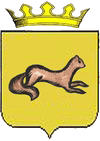 АДМИНИСТРАЦИЯ  ОБОЯНСКОГО РАЙОНА КУРСКОЙ ОБЛАСТИРАСПОРЯЖЕНИЕот 18.10.2021  № 285 - рг. ОбояньОб участии во втором этапе Общероссийской акции «Сообщи, где торгуют смертью!» на территории Обоянского районаС целью участия во втором этапе Общероссийской акции «Сообщи, где торгуют смертью!» с 18 по 29 октября 2021 года на территории Обоянского района, выполнения мероприятий муниципальной программы муниципального района «Обоянский район» Курской области «Профилактика наркомании и медико-социальная реабилитация больных наркоманией в Обоянском районе Курской области на 2020-2022 годы», утвержденной постановлением Администрации Обоянского района Курской области от 25.10.2019 №755, муниципальной программы муниципального района «Обоянский район» Курской области «Повышение эффективности работы с молодежью, организация отдыха и оздоровления детей, молодежи, развития физической культуры и спорта в Обоянском районе Курской области на 2020-2022 годы», утвержденной постановлением Администрации Обоянского района Курской области от 13.10.2020 №415, в целях противодействия распространению употребления наркотиков, в том числе новых видов психоактивных веществ на территории Обоянского района, принимая во внимание распоряжения Губернатора Курской области от 10.03.2020 № 60-рг «О введении режима повышенной готовности», в соответствии с распоряжением Главы Обоянского района от 19.03.2020 № 29-р «О введении режима повышенной готовности на территории Обоянского района Курской области», с  учетом требований по предупреждению завоза и распространения на территории Обоянского района Курской области нового типа коронавируса:1. Управлению культуры, молодежной политики, физической культуры и спорта Администрации Обоянского района (И.Н. Ларина), Управлению образования Администрации Обоянского района (Т.А. Черникова), комиссии по делам несовершеннолетних и защите их прав Администрации Обоянского района (Е.А. Долженко), совместно с  ОБУЗ «Обоянская ЦРБ» (А.В. Капустин) (по согласованию), ОМВД России по Обоянскому району (С.А. Бурцев) (по согласованию), главами муниципальных образований Обоянского района (по согласованию), принять участие во втором этапе Общероссийской акции «Сообщи, где торгуют смертью!» на территории Обоянского района      с 18 по 29 октября 2021г. в пределах своей компетенции.2. Утвердить состав рабочей группы по участию в проведении второго этапа Общероссийской акции «Сообщи, где торгуют смертью!»  на территории Обоянского района (Приложение №1).3. Утвердить прилагаемый план совместных мероприятий  участников первого этапа Общероссийской акции «Сообщи, где торгуют смертью!» на территории Обоянского района (Приложение № 2). 4. Информацию об итогах участия в проведении первого этапа Общероссийской акции «Сообщи, где торгуют смертью!» на территории Обоянского района направить на имя Главы Обоянского района в срок до 05.11.2021.5. Контроль исполнения настоящего распоряжения возложить на И.о заместителя Главы Администрации Обоянского района  - Управляющего делами М.В. Леонидову.6. Настоящее распоряжение вступает в силу со дня его подписания.Глава Обоянского района                                                                         В. ЖилинА.В.Савенков (47141) 2-34-01                                                                              Приложение №1                                                                                                         к распоряжению Администрации                                                                                  Обоянского района                                                                                       от 18.10.2021 № 285 - рСостав рабочей группы по участию в Общероссийской акции «Сообщи, где торгуют смертью!» на территории Обоянского района                                                                                                                                  Приложение №2                                                                                                                                                                            к распоряжению  Администрации                                                                                                                                                  Обоянского района                                                                                                                                            от 18.10.2021 № 285 -р План   совместных мероприятий  участников второго этапа Общероссийской акции «Сообщи, где торгуют смертью!» на территории Обоянского района №п/пФ.И.О.Должность1Жилин В.Н.Глава Обоянского района – руководитель рабочей группы2Леонидова М.В.И.о заместителя Главы Администрации Обоянского района – Управляющий делами, заместитель руководителя рабочей группы3Салтанова В.А.Консультант отдела молодежной политики, физической культуры и спорта Управления культуры, молодежной политики, физической культуры и  спорта Администрации Обоянского района, секретарь рабочей группы4Локтионов А.А.Глава города Обояни (по согласованию)5Черникова Т.А.Начальник Управления образования Администрации Обоянского района6Михалева И. Н.Старший методист МКУ «Информационно-методический Центр образовательных учреждений Обоянского района»7Ларина И.Н. Начальник Управления культуры, молодежной политики, физической культуры и спорта Администрации Обоянского района8Савенков А. В.Начальник отдела молодежной политики. физической культуры и спорта Управления культуры, молодежной политики. физической культуры и спорта Администрации Обоянского района9Шокурова Л. Н.Начальник отдела по опеке и попечительству Администрации Обоянского района 10Долженко Е.А.Главный специалист-эксперт комиссии по делам несовершеннолетних и защите их прав Администрации Обоянского района11Есипов А.В.Врач-нарколог ОБУЗ «Обоянская ЦРБ» (по согласованию)12Белых С.В. оперуполномоченный ГКОН ОМВД России по Обоянскому району, лейтенант полиции (по согласованию);13Горяйнов Н.Н. Старший оперуполномоченный ГКОН ОМВД России по Обоянскому району (по согласованию);14Полянская И.А.Редактор отдела социально-экономической информации АУКО «Редакция газеты «Обоянская газета» (по согласованию)15Прядко О.А.Руководитель волонтерского объединения ОБПУ ОГТК (по согласованию)№ п/пСодержание мероприятияСрокиОтветственныеисполнители1.1.Организация информирования всех заинтересованных органов власти о сроках, целях и задачах акции. Определение участников акции. Создание межведомственной рабочей группы по участию в проведении Общероссийской акции «Сообщи, где торгуют смертью!» на территории Обоянского районаДо 19 октября 2021 г.Антинаркотическая комиссия в Обоянском районе (далее – АНК), органы местного самоуправления (по согласованию), правоохранительные органы Обоянского района (по согласованию)1.2.Проведение заседания межведомственной рабочей группы по подготовке и проведению акции в заочном формате, формирование оперативного анализа поступающей информации, доведение информации о проведении акции, ее целях и задачах до членов рабочей группы - руководителей соответствующих органовДо 20 октября 2021г.АНК, правоохранительные органы Обоянского района (по согласованию)1.3.Подготовка и направление органам местного самоуправления писем о проведении акции, плана мероприятий акции.До  20 октября 2021г.АНК1.4.Размещение на официальных сайтах муниципальных образований электронных адресов УМВД России по Курской области, на которые необходимо направлять сообщения о фактах незаконного оборота наркотиков, на официальном сайте муниципального образования «Обоянский район» Курской области в сети «Интернет», в социальной сети «Вконтакте»До 21 октября 2021 г.Главы муниципальных образований (по согласованию), отдел информатизации и информационно – коммуникационных технологий Администрации Обоянского района1.5.Организация взаимодействия с администрациями вокзалов, предприятием общественного транспорта, объектов ЖКХ,  МБУК «Центр досуга и кино «Россия», рынков и других организаций с массовым пребыванием людей для размещения во время акции видеороликов, фонограмм, листовок о проведении акции. весь период акцииАНК1.6.Оповещение населения  о проведении второго этапа Общероссийской акции «Сообщи, где торгуют смертью!» с предложением о принятии активного участия в проведении запланированных мероприятий.До 20 октября 2021 г.АУКО «Редакция газеты «Обоянская газета» (по согласованию); отдел молодежной политики, физической культуры и спорта Управления культуры, молодежной политики и спорта Администрации Обоянского района1.7.Разработка и изготовление листовок, памяток с информацией о проведении акции, с указанием номера телефона дежурной части УМВД России по Курской области 8(4712)36-82-65, с мобильного 112До 23 октября 2021 г.Управление образования Администрации Обоянского района, ОМВД России по Обоянскому району (по согласованию)1.8.Размещение в средствах массовой информации о начале проведения второго этапа Общероссийской акции «Сообщи, где торгуют смертью!» на территории Обоянского района и призывом принять в нем активное участие. Обеспечение размещения данных обращений на официальном сайте муниципального образования «Обоянский район» Курской области в сети «Интернет»18 октября 2021 г.АНК, АУКО «Редакция газеты «Обоянская газета» (по согласованию)1.9.Обеспечение информационного наполнения вкладок на официальном сайте муниципального образования «Обоянский район» Курской области в сети «Интернет»Весь периодпроведенияакцииАНК, отдел молодежной политики, физической культуры и спорта Управления культуры, молодежной политики, физической культуры и спорта Администрации Обоянского района, ОМВД России по Обоянскому району (по согласованию), отдел информатизации и информационно – коммуникационных технологий Администрации Обоянского района1.10.Обеспечение организации и проведения в муниципальных образованиях в период акции культурных и культурно-массовых мероприятий (фотовыставок, конкурсов рисунков и плакатов, концертов, флешмобов, выступлений агитбригад и т.д.), направленных на профилактику и предупреждение наркотизации населения.Весь периодпроведенияакции(по отдельным планам)Управление культуры, молодежной политики, физической культуры и спорта Администрации Обоянского района, органы местного самоуправления Обоянского района (по согласованию) 1.11.Обеспечение своевременного получения обращений, поступивших от граждан в «ящики» для анонимных обращений, организация их проверки правоохранительными органами.Весь периодпроведенияакцииОМВД России по Обоянскому району (по согласованию)1.12.Организация и проведение совместных систематических рейдов для выявления водителей, управляющих транспортными средствами в состоянии наркотического опьянения, а также для пресечения фактов незаконной перевозки наркотических средств и психотропных веществ, установления каналов поставки наркотиков с использованием автотранспортаВесь периодпроведенияакцииПравоохранительные органы (по компетенции) (по согласованию), ОГИБДД ОМВД России по Обоянскому району (по согласованию)1.13.Организация проведения межведомственных рейдов в местах досуга детей и молодежи с целью выявления фактов незаконного употребления, хранения и распространения наркотиков и психотропных веществВесь периодпроведенияакцииОМВД России по Обоянскому району (по согласованию), КДН и ЗП Администрации Обоянского района, Управление социальной защиты населения Администрации Обоянского района,  отдел по опеке и попечительству Администрации Обоянского района, Управление образования Администрации Обоянского района1.14.Организация и проведение бесед-тренингов по профилактике наркомании, ответственного отношения к собственному здоровью, освещение правовых аспектов употребления и распространения наркотиков с учащимися общеобразовательных учреждений и ССУЗов районаВесь периодпроведенияакцииУправление образования Администрации Обоянского района, директора ССУЗов Обоянского района (по согласованию)1.15.Проведение бесед с родителями в дистанционном формате с использованием социальных сетей по вопросам профилактики наркомании, выявления первых признаков наркопотребления, алгоритма поведения в ситуациях, когда ребенок попробовал наркотик, об ответственности за незаконное распространение наркотических средств и психотропных веществВесь периодпроведенияакцииУправление образования Администрации Обоянского района, ОБУЗ «Обоянская ЦРБ» (по согласованию), ОМВД России по Обоянскому району (по согласованию) 1.16.Размещение на сайтах общеобразовательных учреждений и ССУЗов  Обоянского района информации о мероприятиях, проводимых в рамках второго этапа Общероссийской акции «Сообщи, где торгуют смертью!»Весь периодпроведенияакции (по отдельному плану)Управление образования Администрации Обоянского района, директора ССУЗов (по согласованию)1.17.Подготовка отчета о результатах  участия в акции на территории Обоянского районаДо 3 ноября 2021 г.АНК, ОМВД России по Обоянскому району (по согласованию)1.18.Обеспечение размещения на официальном сайте муниципального образования «Обоянский район» Курской области в сети «Интернет» отчета о результатах проведенных мероприятий в рамках второго этапа Общероссийской акции «Сообщи, где торгуют смертью!»До 5 ноября2021г.АНК, отдел информатизации и информационно – коммуникационных технологий, ОМВД России по Обоянскому району (по согласованию), АУКО «Районная газета «Обоянская газета» (по согласованию)1.19.Организовать голосовое оповещение жителей г.Обоянь о проведении  второго этапа Общероссийской акции «Сообщи, где торгуют смертью!» Весь период акции2021 годаУправление культуры молодежной политики физической культуры и спорта1.20.Рассмотрение итогов участия во втором этапе Общероссийской акции «Сообщи, где торгуют смертью!» на территории Обоянского района на заседании АНК в декабре 2021 годаДо 31 декабря2021 годаАНК, ОМВД России по Обоянскому району (по согласованию)